                                                                                                                                                                                                                                                                                                                                                                                                                                                                                                                                                                                                                                                                                                                                                                                                                                                                                                                                                                                                                                                                                                                                                                                                                                                                                                                                                                                                                                                                                                                                                                                                                                                                                  	MESTSKÁ ČASŤ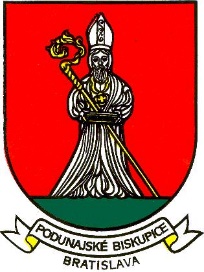 BRATISLAVA – PODUNAJSKÉ BISKUPICETrojičné námestie 11, 825 61 BratislavaMateriál určený na rokovanie: Miestna rada			:     20.06.2022Miestne zastupiteľstvo	:     28.06.2022NÁVRHna určenie rozsahu výkonu funkcie starostu mestskej časti Bratislava-Podunajské Biskupice na funkčné obdobie rokov 2022-2026Predkladá:						Materiál obsahuje:Ing. Mariana Páleníková				-  vyjadrenie miestnej rady prednostka						-  návrh uznesenia				           	           		-  dôvodová správaZodpovedná:Ing. Mariana Páleníková prednostkaSpracoval:Mgr. Ján Špačekvedúci organizačného oddelenia Vyjadrenie miestnej rady dňa 20.06.2022UZNESENIE č. 249/2022/MR Miestna rada odporúča miestnemu zastupiteľstvu schváliť predložený návrh uznesenia.Návrh  uzneseniaUznesenie č. : .....................................Miestne zastupiteľstvo mestskej časti Bratislava-Podunajské Biskupice po prerokovanís c h v a ľ u j e na funkčné obdobie rokov 2022-2026 rozsah výkonu funkcie starostu mestskej časti Bratislava-Podunajské Biskupice v plnom rozsahu na plný pracovný úväzok. Dôvodová správaNávrh na určenie rozsahu výkonu funkcie starostu mestskej časti Bratislava-Podunajské Biskupice na funkčné obdobie rokov 2022-2026 predkladáme v súlade s § 11 ods. 4 písm. i) zákona č. 369/1990 Zb. o obecnom zriadení v znení neskorších predpisov: „§ 11 ods. (4) písmeno i) zákona 369/1990 Zb. o obecnom zriadení v znení neskorších predpisov: Obecné zastupiteľstvo rozhoduje o základných otázkach života obce, najmä je mu vyhradené i) určiť plat starostu podľa osobitného predpisu a určiť najneskôr 90 dní pred voľbami na celé funkčné obdobie rozsah výkonu funkcie starostu; zmeniť počas funkčného obdobia na návrh starostu rozsah výkonu jeho funkcie,“. Vzhľadom na uvedené navrhujeme určenie plného rozsahu, t.j. 100% výkonu funkcie starostu na plný pracovný úväzok.